Pre-calculus 10Chapter 3Relations and FunctionsName: ___________________________________________			Mr. Formaran3.1 RelationsCoordinate System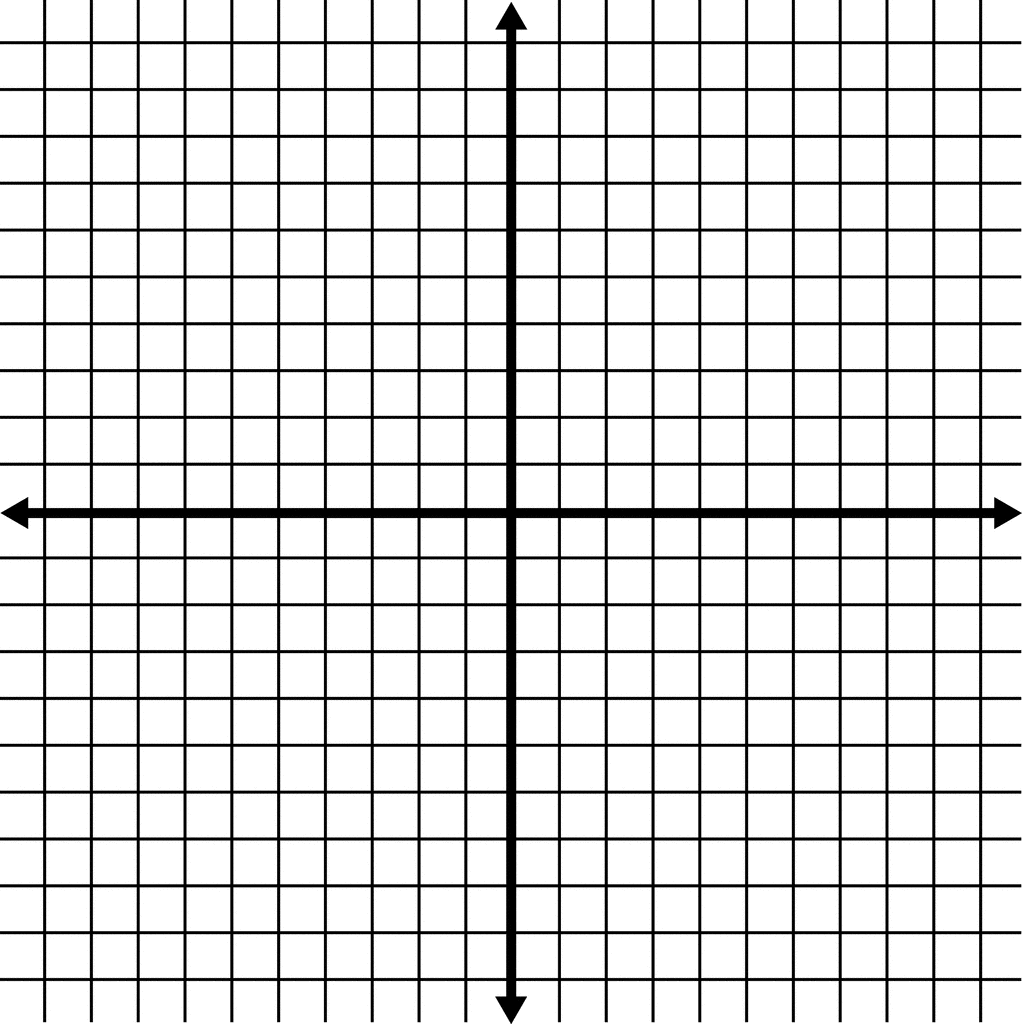 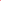 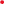 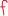 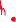 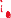 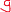 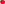 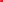 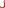 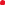 Relations are sets of ordered pairs (x , y) X-value is the ____________ of the relation. X is independent variable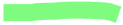 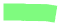 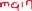 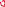 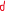 Y-value is the ____________ of the relation. Y is dependent variable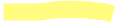 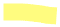 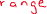 Relation can be represented asMy Own ExamplesExample 1	Determine the domain and range of the ordered pairs.		A = { (1,2), (-3,5), (4, -2) } 				B = { (-3,4), (1,0), (0,2), (3,2) }Domain of A: 	__________________		Domain of B: 	__________________Range of A: 	__________________		Range of B: 	__________________		C = { (-2,1), (1,0), (3,3), (1,4) }			D = { (-3,-1), (-3,3), (2,3), (4,0) }Domain of A: 	__________________		Domain of B: 	__________________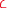 Range of A: 	__________________		Range of B: 	__________________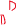 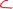 My Own Examples		______________________________		______________________________Domain of __: __________________		Domain of __: __________________Range of __: 	__________________		Range of __: 	__________________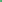 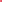 Example 2										My Own Examples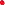 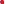 	Domain: _________________	Domain: _________________	Domain: ________________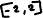 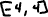 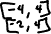 	Range: __________________	Range: __________________	Range: _________________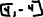 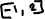 pExample 3										My Own Examples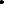 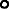 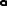 	Domain: _________________	Domain: _________________	Domain: ________________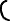 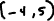 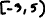 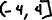 	Range: __________________	Range: __________________	Range: _________________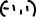 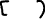 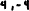 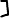 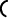 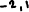 Example 4										My Own Examples	Domain: _________________	Domain: _________________	Domain: ________________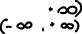 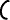 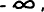 	Range: __________________	Range: __________________	Range: _________________Example 5										My Own Examples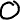 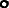 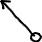 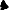 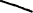 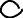 	Domain: _________________	Domain: _________________	Domain: ________________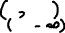 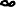 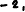 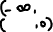 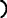 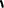 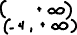 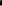 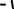 	Range: __________________	Range: __________________	Range: _________________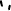 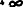 Example 6										My Own Examples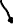 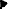 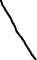 	Domain: _________________	Domain: _________________	Domain: ________________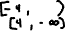 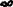 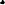 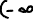 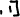 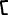 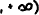 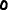 	Range: __________________	Range: __________________	Range: _________________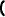 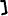 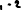 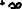 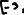 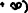 Example 7										My Own Examples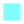 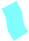 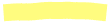 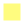 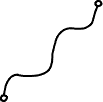 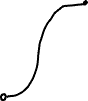 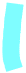 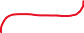 	Domain: _________________	Domain: _________________	Domain: ________________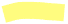 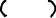 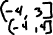 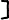 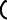 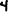 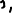 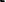 	Range: __________________	Range: __________________	Range: _________________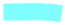 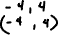 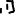 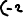 Example 8										My Own Examples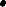 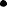 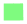 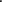 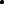 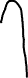 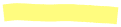 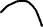 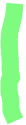 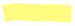 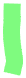 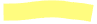 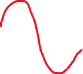 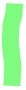 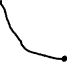 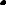 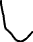 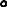 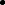 	Domain: _________________	Domain: _________________	Domain: ________________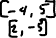 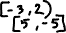 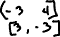 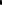 	Range: __________________	Range: __________________	Range: _________________Example 9										My Own Examples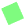 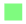 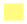 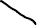 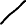 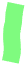 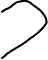 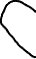 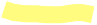 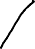 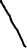 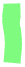 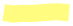 	Domain: _________________	Domain: _________________	Domain: ________________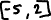 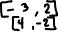 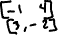 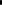 	Range: __________________	Range: __________________	Range: _________________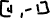 Example 10										My Own Examples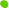 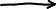 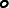 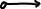 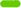 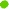 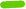 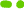 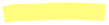 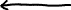 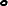 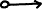 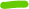 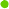 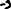 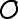 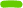 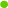 	Domain: _________________	Domain: _________________	Domain: ________________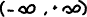 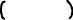 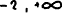 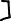 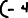 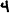 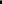 	Range: __________________	Range: __________________	Range: _________________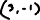 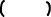 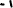 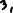 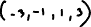 3.2 FunctionsFor every value of the domain (x-value), there is one, and only one, value for the range (y-value)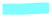 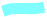 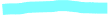 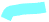 Hierarchy of Relations of Functions and of One-to-One FunctionsRelation 	Function	One-to-one Function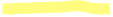 Example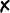 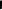 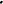 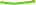 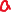 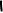 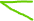 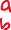 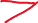 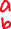 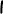 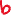 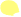 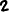 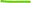 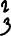 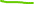 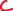 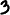 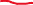 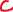 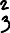 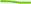 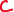 		Domain     Range		     Domain     Range			Domain     Range			 (Input)    (Output)		      (Input)    (Output)			(Input)    (Output)		A one-to-one function		      A function, 			Not a function,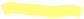 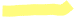 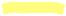       but not one-to-one.		just a relation,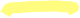 						      ________________		_________________My Own ExamplesDomain     Range		     Domain     Range			Domain     Range			 (Input)    (Output)		      (Input)    (Output)			(Input)    (Output)		A one-to-one function		      A function, 			Not a function,      but not one-to-one.		just a relation,						      ________________		_________________Example 1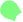 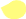 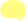 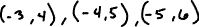 	Given ordered pairs: _________________________________________________________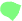 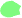 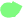 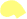 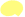 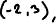 			When x is ____, the value of y is ____.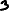 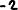 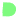 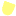 				     ____		      ____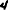 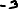 				     ____		      ____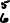 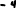 				     ____		      ____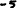 My Own Example	Given ordered pairs: _________________________________________________________			When x is ____, the value of y is ____.				     ____		      ____				     ____		      ____				     ____		      ____Vertical Line Test for Function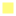 An equation defines y as a function of x if and only if every vertical line in the coordinate plane intersects the graph of the equation once.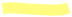 Horizontal Line Test for One-to-One functions	A function y is one-to-one function of x if and only if every horizontal line in the coordinate plane intersects the function at most only onceExample 2	State whether each of the following relations is a function, one-to-one function or neither.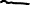 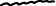 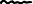 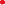 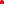 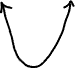 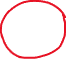 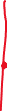 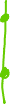 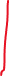 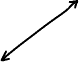 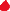 	____________________		____________________		___________________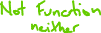 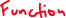 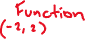 	____________________		____________________		___________________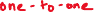 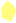 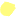 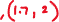 	____________________		____________________		___________________My Own Examples	State whether each of the following relations is a function, one-to-one function or neither.	____________________		____________________		___________________	____________________		____________________		___________________	____________________		____________________		___________________Function Notation		y = x2		or 	f(x) = x2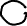 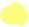 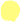 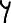 Example 3	a.	Let f(x) = x2 + 1. Evaluate the function as an ordered pairs.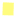 		a. 	f(2)			b.	f(-3)			c.	f(a + 1)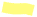 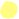 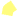 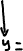 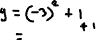 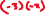 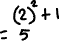 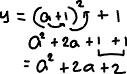 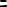 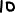 	b.	Let f(x) = _____________. Evaluate the function as an ordered pairs.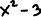 		a. 	f(2)			b.	f(-3)			c.	f(a + 1)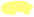 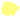 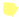 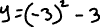 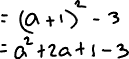 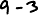 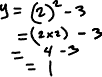 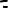 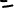 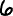 My Own Examples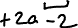 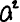 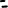 	Let f(x) = _______________. Evaluate the function as an ordered pairs.	a. 	f(2)			b.	f(-3)			c.	f(a + 1)3.3 Linear EquationsAn expression is a collection of numbers, variables, and operation signs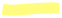 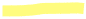 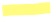 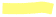 Examples								My Own Examples		a.							a.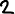 		b.							b.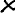 		c.							c.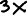 		d.							d.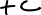 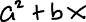 An equation is a mathematical statement that two expressions are equal.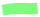 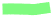 Examples								My Own Examples		a.							a.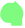 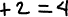 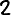 		b.							b.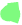 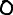 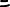 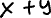 		c.							c.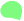 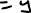 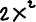 		d.							d.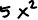 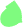 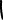 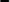 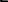 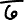 A linear equation is any equation of the form Ax + By = C, where A, B and C are constants and x and y are variables. All linear equations are functions except a vertical line.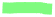 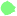 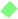 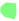 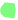 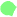 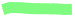 Examples								My Own Examples		a.							a.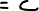 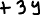 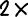 		b.							b.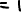 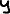 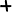 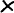 		c.							c.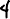 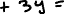 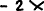 		d.							d.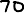 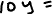 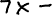 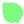 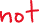 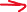 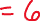 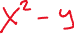 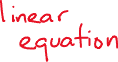 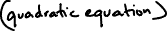 Graphing Linear Equations of the Type Ax + Bx = CExample 1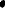 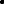 A. Graph 3x + 2y = 6		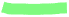 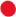 Method 1		Solve for they y-value 		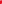 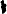 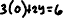 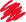 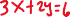 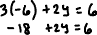 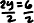 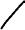 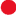 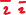 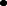 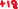 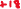 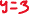 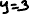 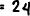 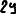 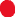 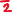 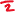 	Method 2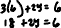 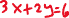 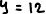 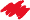 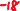 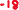 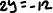 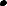 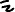 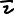 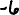 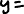 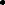 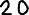 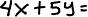 	B. Graph ________________	Method 1		Solve for they y-value 		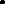 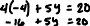 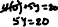 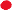 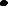 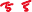 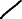 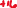 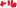 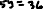 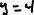 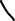 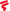 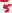 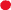 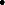 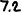 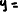 	Method 2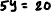 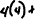 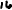 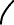 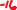 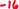 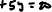 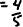 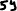 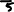 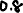 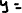 My Own Example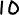 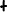 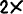 	Graph ________________		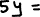 Method 1		Solve for they y-value 		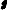 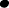 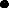 	Method 2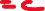 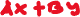 Graphing Linear Equations of the Type y = mx + b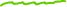 Example 2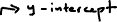 A. Graph  y = -    x + 4	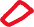 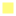 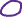 Method 1		Solve for they y-value 		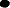 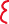 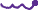 	Method 2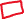 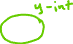 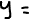 B. Graph  __________________	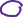 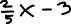 Method 1		Solve for they y-value 		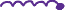 	Method 2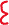 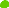 My Own Example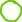 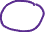 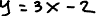 	Graph ________________		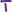 Method 1		Solve for they y-value 		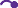 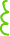 	Method 2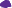 3.4 Non-Linear EquationsExample 1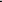 		Is x = y2 a function?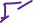 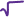 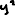 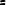 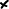 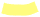 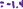 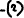 		Solution:	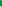 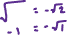 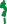 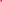 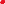 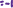 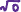 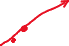 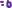 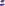 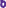 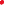 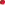 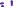 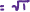 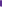 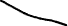 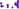 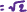 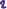 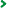 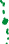 		The graph is ______________________________________________________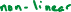 Example 2		Is y = x2 – 1 a function?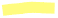 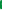 Solution:	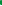 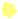 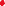 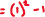 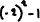 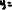 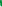 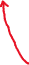 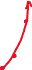 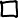 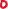 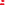 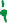 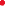 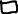 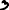 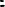 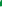 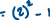 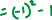 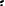 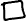 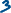 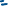 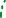 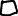 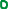 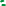 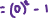 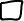 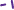 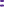 		The graph is ______________________________________________________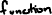 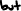 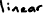 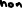 Example 3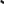 		Is y = x2 + y2 = 9 a function?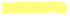 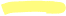 Solution:	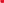 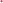 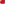 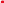 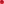 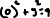 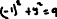 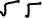 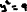 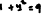 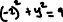 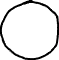 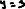 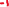 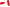 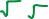 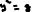 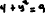 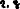 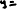 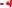 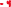 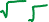 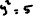 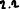 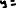 		The graph is ______________________________________________________Example 4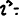 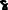 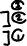 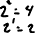 		Is y = 2x a function?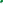 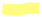 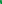 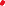 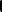 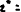 Solution:	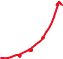 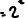 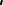 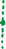 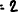 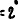 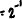 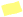 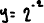 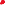 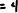 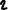 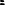 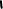 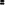 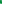 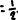 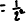 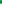 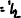 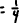 		The graph is ______________________________________________________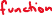 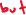 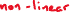 Example 5		Is y =      a function?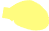 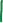 Solution:	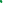 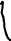 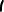 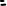 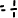 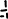 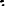 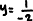 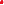 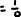 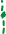 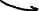 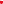 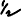 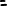 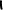 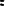 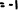 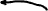 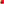 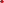 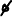 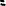 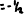 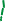 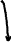 		The graph is ______________________________________________________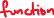 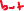 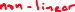 My Own Examples		Is y =  ___________    a function?Solution:			The graph is ______________________________________________________My Own Examples		Is y =  ___________    a function?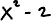 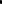 Solution:	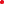 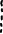 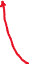 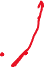 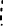 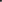 		The graph is ______________________________________________________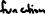 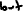 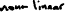 My Own Examples		Is y =  ___________    a function?Solution:			The graph is ______________________________________________________xya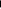 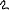 b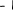 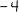 c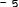 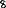 d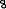 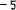 e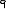 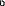 xy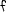 24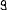 -3-3-42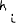 -50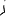 0-5Ordered PairsMapping Notation(1,2), (2,3), (-2,-1), (-3,-4)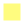                  1                      2                 2                      3                -2                     -1                -3                     -4TableGraph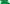 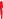 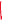 Ordered PairsMapping Notation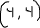 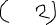 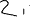 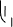 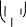 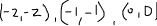 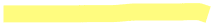 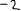 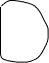 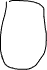 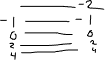 TableGraph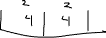 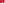 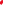 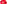 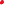 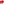 xy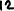 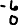 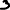 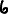 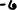 xy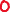 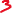 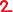 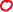 xy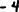 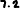 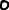 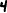 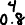 xy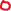 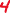 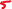 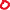 xyxy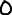 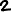 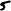 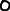 xyxyxyxyxyxyxy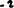 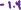 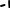 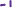 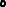 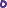 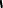 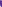 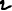 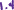 xy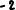 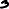 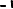 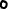 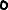 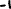 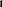 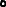 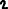 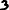 xy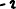 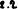 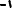 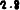 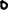 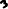 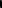 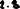 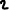 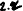 xy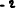 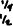 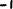 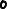 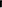 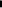 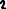 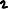 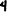 xy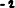 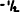 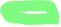 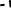 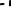 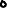 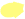 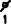 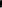 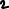 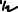 xyxy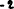 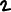 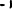 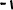 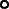 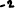 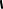 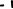 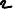 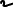 xy